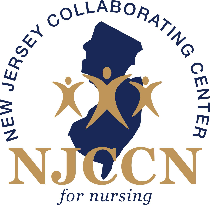 Clinical Coordinator Monthly WebEx MeetingMinutesDecember 17, 20209:00 – 10:00 AMAttendanceNJCCNEdna Cadmus, Elizabeth Badrow, Michele Livich Roberts Vizient Meg Ingram Evy OlsonClinical CoordinatorsDot KliniewskiKim ColemanRhonda GableMichelle BudaLeslie BeckDebra DunnClinical Coordinators Not PresentDenise Arzoomanian /Brittany BerlinerJessica Taaj/Nicole ClausLeila Tiles-LaSanta Lori PodlinskiMargaret LynchDoretha BrayKelly MarshKathy PflegerUpdate on New Residents-Edna CadmusCurrently have 235Coordinator PresentationDebra Dunn to reschedule at future timeStatus with Covid-19Leslie Beck-JeffersonOverloaded with Covid at this time (especially Washington Township facility)OR Techs and new nurses training to help with patient floorsNR’s are stressed but are hanging inStill doing in-person training but may have to do Zoom in January.Hoping for restrictions to go down as vaccine is being distributed.Kim Coleman – CapitalOne facility for Covid only and our other facility for surgeries and other illnessSummer Cohort had 42 NR’s Use separate rooms for training at Hopewell Facility and also set up for Zoom meetingsHave another 40 coming in JanuaryNR’s do not go to covid floorsSchedule them also on weekendsEdna CadmusThis is helpful if following preceptor’s schedules who also work weekends.Kim ColemanQuestion on Evidence Based Project-How many hours are spent?Leslie Beck-JeffersonFour (4) hours a week is spent on EBP in their unit at campus or at home.  We pay them (4) extra hours a week for this training.Dot Kliniewski-CooperWe are stretched thinHave experts who speak at NR sessions now I am looking at what I can coverMost important is that the NRP continuesDe-briefings are very importantHave included Jenn’s rounding toolMeeting with NRs to make sure they are doing wellEdna CadmusRounding tool strategy is right on targetMichele Buda-ChiltonWe have over 40% CovidWe are only allowed 10 people in a classroom but NR sessions will soon be virtualI have to cut my time in half (I do 8 hours a month now)NRs take Covid patientsHoping January will get betterFacilitators and I have given our cell phone numbers so the NRs can call and vent and let us know how they are doingVery challenging at this timeRhonda Gable – InspiraDiscussion re new cohort (25) nurses startingOptions- using several meeting rooms and smaller groups, virtual with facilitatorsNo final decision on going virtualHard to hold the NRs attentionEdna CadmusAre you comfortable using Vizient materials?Rhonda GableYes, but you lose a certain amount of attention going virtualEdna CadmusHeard from other’s that the best way is to keep in touch with NRsDebra Dunn – Holy NameWe just went virtualOne on one is important to the NRsWe are talking about Evidence Based ProjectOne resident telling me this is not the right fit for herNRs are reaching out as it is a very frustrating timeDoing remote briefings to give the Peer support and let them know they are not alone but virtual takes away their connectionMichelle Livich-RobertsCall on NRs individuallyEncourage a group of questionsReflect on a time that something happened on their unitVizient UpdatesMeg IngramVizient had to switch all training to virtualHere are some engagement strategiesDo you agree with meType into chatSend me an emojiGive them time to answerUse the white board (this is a way for them to stay anonymous)Edna Cadmus-another option would be journaling Identify common themesShare journal with you and no one elseLeslie BeckWe have a worksheetIf we have a break they sign back in chatCan track and engage them but need two people to do itKim ColemanWe send out case scenarios ahead of time so NRs have time to think about it.Meg Ingram- updatesTraining opportunities for new staff every 6 weeksStarting in January NRP Coordinators can pair with coordinators from across the country to exchange ideas and experiences (see link)This is a link for people to fill out interest for the Coordinator connections program: https://www.surveymonkey.com/r/JP8X7ZXFacilitator videos for training if you are starting a new cohort.  Please see link for 20-21 calendar:  NRP 2021 Calendar: https://www.vizientinc.com/-/media/documents/sitecorepublishingdocuments/secured/solutions/clinical/nrp2021calendar.pdf?la=en&hash=980A27B36CBD29339D19B26F012882F9060B98D4